РЕШЕНИЕВ соответствии с Федеральным законом от 06.10.2003 № 131-ФЗ «Об общих принципах организации местного самоуправления в Российской Федерации», Федеральным законом от 25.12.2008 № 273-ФЗ «О противодействии коррупции», Федеральным законом от 03.12.2012 № 230-ФЗ «О контроле за соответствием расходов лиц, замещающих государственные должности, и иных лиц их доходам», Федеральным законом от 07.05.2013 № 79-ФЗ «О запрете отдельным категориям лиц открывать и иметь счета (вклады), хранить наличные денежные средства и ценности в иностранных банках, расположенных за пределами территории Российской Федерации, владеть и (или) пользоваться иностранными финансовыми инструментами», Законом Камчатского края от 18.12.2008 № 192                               «О противодействии коррупции в Камчатском крае», со статьями 33, 36, 38 Устава Петропавловск-Камчатского городского округа, Городская Дума Петропавловск-Камчатского городского округаРЕШИЛА:1. Принять Положение о комиссии по контролю за достоверностью сведений о доходах, об имуществе и обязательствах имущественного характера, представляемых депутатами Городской Думы Петропавловск-Камчатского городского округа согласно приложению 1 к настоящему решению.2. Утвердить состав комиссии по контролю за достоверностью сведений о доходах, об имуществе и обязательствах имущественного характера, представляемых депутатами Городской Думы Петропавловск-Камчатского городского округа согласно приложению 2 к настоящему решению.3. Настоящее решение вступает в силу со дня его подписания.Приложение 1к решению Городской ДумыПетропавловск-Камчатскогогородского округаот 28.12.2015 № 891-рПоложение
о комиссии Городской Думы Петропавловск-Камчатского городского округа по контролю за достоверностью сведений о доходах, об имуществе и обязательствах имущественного характера, представляемых депутатами Городской Думы Петропавловск-Камчатского городского округа1. Общие положения1.1. Настоящим Положением определяется порядок создания и деятельности комиссии Городской Думы Петропавловск-Камчатского городского округа по контролю за достоверностью сведений о доходах, об имуществе и обязательствах имущественного характера, представляемых депутатами Городской Думы Петропавловск-Камчатского городского округа (далее - Комиссия).1.2. Комиссия в своей деятельности руководствуется Конституцией Российской Федерации, Федеральным законом от 06.10.2003 № 131-ФЗ «Об общих принципах организации местного самоуправления в Российской Федерации», Федеральным законом от 25.12.2008 № 273-ФЗ «О противодействии коррупции», Федеральным законом от 03.12.2012 № 230-ФЗ «О контроле за соответствием расходов лиц, замещающих государственные должности, и иных лиц их доходам», Федеральным законом от 07.05.2013 № 79-ФЗ «О запрете отдельным категориям лиц открывать и иметь счета (вклады), хранить наличные денежные средства и ценности в иностранных банках, расположенных за пределами территории Российской Федерации, владеть и (или) пользоваться иностранными финансовыми инструментами», иными федеральными законами и нормативными правовыми актами Российской Федерации, Законом Камчатского края от 18.12.2008 № 192      «О противодействии коррупции в Камчатском крае», Уставом Петропавловск-Камчатского городского округа, а также настоящим Положением.2. Порядок создания Комиссии2.1. Комиссия является постоянно действующим органом, образованным в целях осуществления проверки достоверности и полноты сведений о доходах, расходах, об имуществе и обязательствах имущественного характера, представляемых депутатами Городской Думы Петропавловск-Камчатского городского округа (далее – депутаты Городской Думы). 2.2. Состав Комиссии в количестве не более 5 человек формируется из депутатов Городской Думы, представителей аппарата Городской Думы Петропавловск-Камчатского городского округа, представителя общественности.Состав Комиссии состоит из председателя Комиссии, заместителя председателя Комиссии, секретаря Комиссии, членов Комиссии и утверждается решением Городской Думы. 3. Компетенция Комиссии 3.1. Комиссия проводит проверки:3.1.1 достоверности и полноты сведений о доходах, расходах, об имуществе и обязательствах имущественного характера, представляемых депутатами Городской Думы в соответствии с Федеральным законом от 06.10.2003 № 131-ФЗ «Об общих принципах организации местного самоуправления в Российской Федерации», Федеральным законом от 25.12.2008 № 273-ФЗ «О противодействии коррупции»;3.1.2 соблюдения депутатами Городской Думы ограничений и запретов, установленных Федеральным законом от 03.12.2012 № 230-ФЗ «О контроле за соответствием расходов лиц, замещающих государственные должности, и иных лиц их доходам», Федеральным законом от 07.05.2013 № 79-ФЗ «О запрете отдельным категориям лиц открывать и иметь счета (вклады), хранить наличные денежные средства и ценности в иностранных банках, расположенных за пределами территории Российской Федерации, владеть и (или) пользоваться иностранными финансовыми инструментами» (далее - установленные ограничения и запреты).3.2. Основанием для проведения Комиссией проверки обстоятельств, указанных в пункте 3.1 настоящего Положения, является достаточная информация, представленная в Комиссию в письменной форме:3.2.1 правоохранительными, иными государственными органами, органами местного самоуправления и их должностными лицами;3.2.2 должностным лицом кадровой службы, ответственным за работу по профилактике коррупционных и иных правонарушений;3.2.3 постоянно действующими руководящими органами политических партий и зарегистрированных в соответствии с законом иных общероссийских общественных объединений, не являющихся политическими партиями, а также региональных отделений политических партий, межрегиональных и региональных общественных объединений;3.2.4 общероссийскими и региональными средствами массовой информации.3.3. Информация анонимного характера не может служить основанием для проведения проверки.3.4. При поступлении в Комиссию информации, указанной в пункте 3.2 настоящего Положения, в течение 7 рабочих дней Комиссия принимает решение о проведении проверки. Проверка осуществляется в срок, не превышающий 60 дней со дня принятия решения о ее проведении. Решение о проведении проверки принимается отдельно по каждому депутату Городской Думы, в отношении которого имеется достаточная информация, представленная субъектами, предусмотренными пунктом 3.2 настоящего Положения.3.5. При поступлении в Комиссию информации, не соответствующей требованиям, установленным пунктом 3.2 настоящего Положения, по решению Комиссии проверка не проводится.3.6. Комиссия осуществляет проверку:3.6.1 самостоятельно;3.6.2 путем подготовки запроса Главы Петропавловск-Камчатского городского округа, исполняющего полномочия председателя Городской Думы о проведении оперативно-розыскных мероприятий в соответствии со статьей 7 Федерального закона от 12.08.1995 № 144-ФЗ «Об оперативно-розыскной деятельности» (далее - Федеральный закон «Об оперативно-розыскной деятельности»);3.6.3 путем подготовки запросов Главы Петропавловск-Камчатского городского округа, исполняющего полномочия председателя Городской Думы, в кредитные организации, налоговые органы Российской Федерации, органы, осуществляющие государственную регистрацию прав на недвижимое имущество и сделок с ним.3.7. При осуществлении самостоятельной проверки Комиссия:3.7.1 проводит беседу с депутатом Городской Думы, в отношении которого проводится проверка;3.7.2 изучает представленные депутатом Городской Думы сведения о доходах, о расходах, об имуществе и обязательствах имущественного характера и дополнительные материалы, которые приобщаются к материалам проверки;3.7.3 получает от депутата Городской Думы, в отношении которого проводится проверка, пояснения по представленным им материалам;3.7.4 направляет подписанные председателем Комиссии запросы (кроме запросов, предусмотренных подпунктами 3.6.2 и 3.6.3 настоящего Положения) в органы прокуратуры Российской Федерации, иные федеральные государственные органы, государственные органы Камчатского края, государственные органы других субъектов Российской Федерации, территориальные органы федеральных государственных органов, органы местного самоуправления, на предприятия, в учреждения, организации и общественные объединения в Камчатском крае (далее - государственные органы и организации) об имеющихся у них сведениях: - о доходах, расходах, об имуществе и обязательствах имущественного характера депутата Городской Думы, в отношении которого проводится проверка, его супруги (супруга) и несовершеннолетних детей; - о достоверности и полноте представленных сведений; - о соблюдении депутатом Городской Думы установленных требований, ограничений и запретов. 3.8. В запросе, предусмотренном подпунктом 3.7.4 настоящего Положения, указываются:3.8.1 фамилия, имя, отчество руководителя государственного органа или организации, в которые направляется запрос;3.8.2 нормативный правовой акт, на основании которого направляется запрос;3.8.3 фамилия, имя, отчество, дата и место рождения, место регистрации, жительства и (или) пребывания, должность и место работы (службы) депутата Городской Думы, его супруги (супруга) и несовершеннолетних детей, сведения о доходах, расходах, об имуществе и обязательствах имущественного характера которых проверяются, и (или) депутата Городской Думы, в отношении которого проводится проверка о соблюдении установленных ограничений и запретов;3.8.4 содержание и объем сведений, подлежащих проверке;3.8.5 другие необходимые сведения.3.9. В запросах, предусмотренных подпунктами 3.6.2, 3.6.3 настоящего Положения, помимо сведений, перечисленных в пункте 3.8 настоящего Положения, указываются сведения, послужившие основанием проверки, государственные органы и организации, в которые направлялись (направлены) запросы, вопросы, которые в них ставились, дается ссылка на положения Федерального закона          «Об оперативно-розыскной деятельности» либо Указа Президента Российской Федерации от 02.04.2013 № 309 «О мерах по реализации отдельных положений Федерального закона «О противодействии коррупции».3.10. Комиссия при проведении проверки обеспечивает:3.10.1 уведомление в письменной форме депутата Городской Думы о начале в отношении его проверки и разъяснение ему права, предусмотренного подпунктом 3.10.2 настоящего пункта - в течение 2 рабочих дней со дня принятия решения о проведении проверки;3.10.2 проведение в случае обращения депутата Городской Думы беседы с ним, в ходе которой он должен быть проинформирован о том, какие сведения, представленные им, соблюдение каких установленных ограничений и запретов подлежат проверке, - в течение 7 рабочих дней со дня обращения депутата Городской Думы, а при наличии уважительной причины - в срок, согласованный с депутатом Городской Думы.3.11. Депутат Городской Думы при проведении в отношении его проверки вправе:3.11.1 давать пояснения в письменной форме в ходе проверки и по результатам проверки;3.11.2 представлять дополнительные материалы и давать по ним пояснения в письменной форме;3.11.3 обращаться в Комиссию с подлежащим удовлетворению ходатайством о проведении с ним беседы, предусмотренной подпунктом 3.10.2 настоящего Положения.3.12. Пояснения депутата Городской Думы, указанные в пункте 3.11 настоящего Положения, приобщаются к материалам проверки.3.13. По окончании проверки Комиссия принимает решение в соответствии с разделом 5 настоящего Положения.3.14. Комиссия обязана ознакомить депутата Городской Думы с результатами проверки в течение 5 рабочих дней со дня принятия соответствующего решения.3.15. Информация о представлении депутатом Городской Думы заведомо недостоверных или неполных сведений о доходах, расходах, об имуществе и обязательствах имущественного характера, выявленных Комиссией, подлежит размещению на официальном сайте Городской Думы в информационно-телекоммуникационной сети «Интернет» и опубликованию в официальном периодическом издании Петропавловск-Камчатского городского округа в газете «Град Петра и Павла» в течение 10 рабочих дней со дня принятия соответствующего решения, но не ранее даты ознакомления депутата Городской Думы с результатами проверки.4. Порядок организации деятельности Комиссии4.1. Комиссия осуществляет  свою  деятельность в форме заседаний. 4.2. Председатель Комиссии, а в случае его временного отсутствия – заместитель председателя Комиссии, организует ее работу, определяет порядок и сроки подготовки, созыва и проведения заседаний Комиссии, формирует общую повестку дня заседания Комиссии из поступивших вопросов, председательствует на заседаниях Комиссии.4.3. Уведомления о проведении заседания Комиссии направляются председателем Комиссии каждому члену комиссии не позднее 7 календарных дней до даты проведения заседания. В уведомлении должны содержаться информация о дате, времени и месте проведения заседания, формулировки вопросов повестки дня, докладчики по вопросам повестки дня. К уведомлению в обязательном порядке прилагаются материалы по вопросам повестки дня, при их наличии.Допускается направление уведомлений и материалов в электронном виде посредством электронной рассылки.4.4. Заседание Комиссии является правомочным, если все члены Комиссии извещены о времени и месте его проведения и на заседании присутствует более половины членов Комиссии.4.5. Все члены Комиссии при принятии решений обладают равными правами. 4.6. Члены Комиссии и лица, участвовавшие в ее заседании, не вправе разглашать сведения, ставшие им известными в ходе работы Комиссии.4.7. На заседание Комиссии могут быть приглашены представители государственных органов и организаций, представивших информацию, которая явилась основанием для проведения проверки.4.8. Протокол заседания Комиссии ведется секретарем Комиссии. В протоколе указываются:4.8.1 дата и время проведения заседания Комиссии, фамилии, имена, отчества членов Комиссии и других лиц, присутствующих на заседании, а также отсутствующих на заседании членов Комиссии;4.8.2 формулировка каждого из рассматриваемых на заседании Комиссии вопросов с указанием фамилии, имени, отчества депутата Городской Думы, в отношении которого проводится проверка;4.8.3 предъявляемые к депутату Городской Думы претензии и материалы, на которых они основываются;4.8.4 источник информации, содержащей основания для проведения Комиссией проверки, дата поступления информации в Комиссию;4.8.5 содержание пояснений депутата Городской Думы и других лиц по существу предъявляемых претензий;4.8.6 фамилии, имена, отчества выступивших на заседании Комиссии лиц и краткое изложение их выступлений;4.8.7 другие сведения;4.8.8 результаты голосования и принятое решение.4.9. При наличии мнения, отличного от решения, принятого Комиссией, член Комиссии имеет право представить письменное мнение, которое подлежит обязательному приобщению к протоколу, в котором отражается наличие такого мнения.4.10. Протокол заседания Комиссии составляется не позднее 7 календарных дней после заседания Комиссии, в одном экземпляре, который подписывается председателем Комиссии и секретарем Комиссии.4.11. Не позднее 7 календарных дней с момента подписания протокола председатель Комиссии направляет его копию всем членам Комиссии.5. Решения Комиссии5.1. По вопросам, отнесенным к деятельности Комиссии, принимаются решения.5.2. Решения Комиссии принимаются открытым голосованием (если Комиссия не примет иное решение) простым большинством голосов присутствующих на заседании членов Комиссии и оформляются протоколом заседания Комиссии.5.3. По итогам проверки, проведенной Комиссией в соответствии с подпунктом 3.1.1 настоящего Положения, Комиссия принимает одно из следующих решений:5.3.1 об установлении достоверности и полноты сведений о доходах, расходах, об имуществе и обязательствах имущественного характера, представленных депутатом Городской Думы, и об отсутствии оснований для применения к депутату Городской Думы мер юридической ответственности;5.3.2 об установлении недостоверности и (или) неполноты сведений о доходах, расходах, об имуществе и обязательствах имущественного характера, представленных депутатом Городской Думы, и о наличии оснований для применения к депутату Городской Думы мер юридической ответственности.5.4. По итогам проверки, проведенной Комиссией в соответствии с подпунктом 3.1.2 настоящего Положения, Комиссия принимает одно из следующих решений:5.4.1 о соблюдении депутатом Городской Думы установленных требований, ограничений, запретов и об отсутствии оснований применения к депутату Городской Думы мер юридической ответственности;5.4.2 о несоблюдении депутатом Городской Думы установленных требований, ограничений, запретов и о наличии оснований применения к депутату Городской Думы мер юридической ответственности.5.5. Член Комиссии, несогласный с ее решением, вправе в течение 3 рабочих дней со дня принятия решения изложить свое мнение в письменной форме, которое подлежит обязательному приобщению к протоколу заседания Комиссии. Депутат Городской Думы, в отношении которого проводилась проверка, должен быть ознакомлен с указанным мнением в срок, установленный пунктом 3.14 настоящего Положения.5.6. Решения Комиссии, принятые по итогам проверки, указанные в подпункте 5.3.2, в подпункте 5.4.2 настоящего Положения, являются основанием для применения к депутату Городской Думы мер юридической ответственности в соответствии с федеральным законодательством и законодательством Камчатского края.Приложение 2к решению Городской ДумыПетропавловск-Камчатскогогородского округаот 28.12.2015 № 891-рСоставкомиссии Городской Думы Петропавловск-Камчатского городского округа по контролю за достоверностью сведений о доходах, об имуществе и обязательствах имущественного характера, представляемых депутатами Городской Думы Петропавловск-Камчатского городского округаПредседатель комиссии:секретарь комиссии: члены комиссии: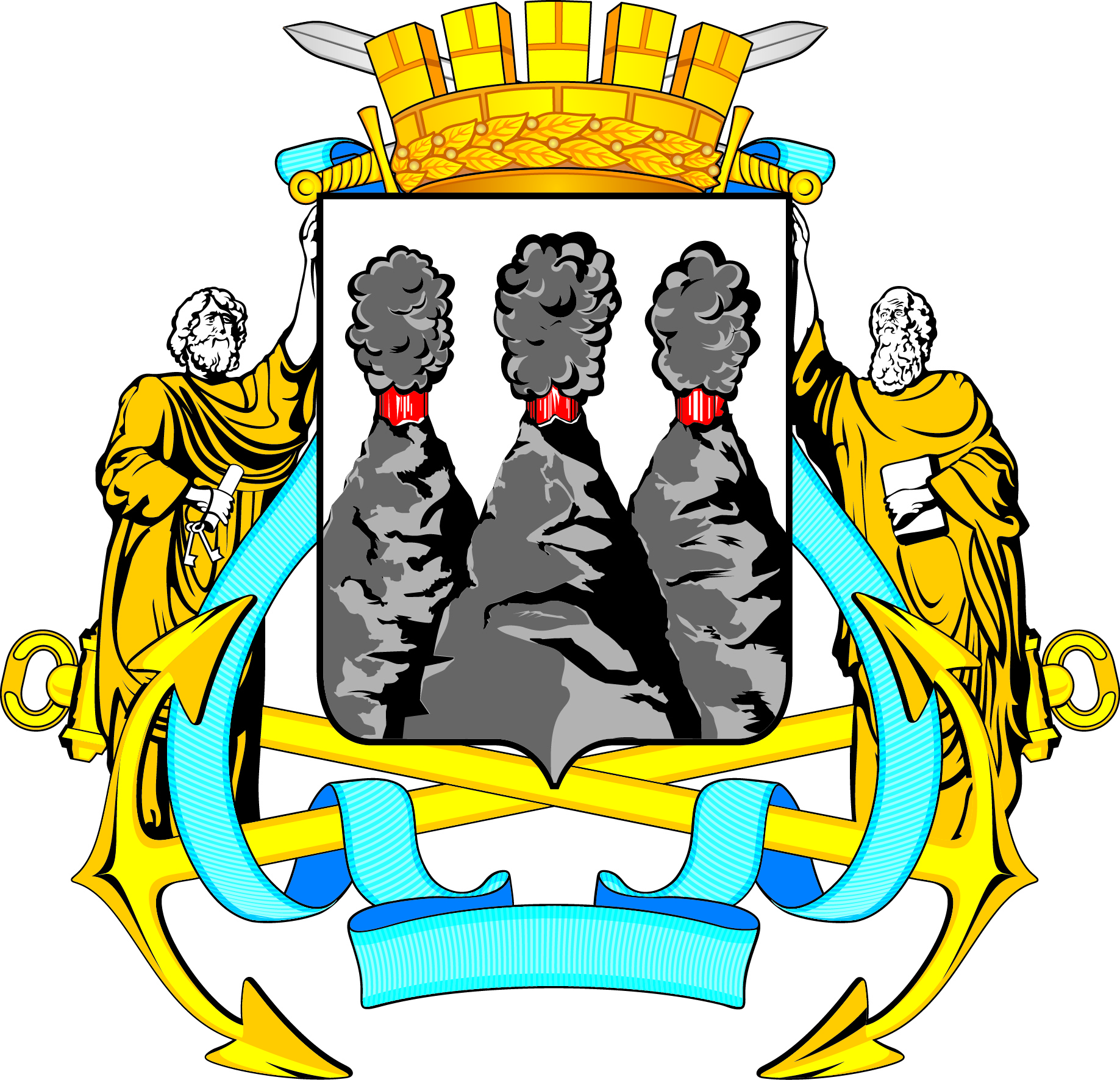 ГОРОДСКАЯ ДУМАПЕТРОПАВЛОВСК-КАМЧАТСКОГО ГОРОДСКОГО ОКРУГАот 28.12.2015 № 891-р41-я (внеочередная) сессияг.Петропавловск-КамчатскийО комиссии Городской Думы Петропавловск-Камчатского городского округа по контролю за достоверностью сведений о доходах, об имуществе и обязательствах имущественного характера, представляемых депутатами Городской Думы Петропавловск-Камчатского городского округаГлава Петропавловск-Камчатского городского округа, исполняющий полномочия председателя Городской Думы  К.Г. СлыщенкоСлыщенко К.Г.--Глава Петропавловск-Камчатского городского округа, исполняющий полномочия председателя Городской Думы Петропавловск-Камчатского городского округа;заместитель председателя комиссии:заместитель председателя комиссии:заместитель председателя комиссии:заместитель председателя комиссии:Кирносенко А.В.-заместитель председателя Городской Думы Петропавловск-Камчатского городского округа, председатель Комитета по местному самоуправлению и межнациональным отношениям;заместитель председателя Городской Думы Петропавловск-Камчатского городского округа, председатель Комитета по местному самоуправлению и межнациональным отношениям;Николаева Ю.А.-заместитель руководителя аппарата Городской Думы Петропавловск-Камчатского городского округа - начальник организационного отдела;Завьялова С.В. -заведующий кафедрой юриспруденции, кандидат юридических наук, доцент кафедры юриспруденции Камчатского государственного университета имени Витуса Беринга;Катрук Т.О.-заместитель руководителя аппарата Городской Думы Петропавловск-Камчатского городского округа - начальник юридического отдела.